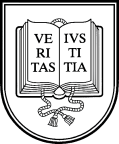 MYKOLO ROMERIO UNIVERSITETO SENATASNUTARIMASDĖL MYKOLO ROMERIO UNIVERSITETO SENATO 2019 M. LIEPOS 3 D. NUTARIMO NR. 1SN-39 „ DĖL MYKOLO ROMERIO UNIVERSITETO DĖSTYTOJŲ DARBO KRŪVIO APSKAITOS NORMŲ PATVIRTINIMO“ 11 PUNKTO, 19 PUNKTO IR 21 PUNKTO BEI 2 PRIEDO PAKEITIMOMykolo Romerio universiteto senatas n u t a r i a:Pakeisti Mykolo Romerio universiteto senato 2019 m. liepos 3 d. nutarimo Nr. 1SN-39 „Dėl Mykolo Romerio universiteto dėstytojų darbo krūvio apskaitos normų patvirtinimo“ 11, 19 ir 21 punktus ir 2 priedą ir juos išdėstyti taip:„11. Universiteto mokslininkai plėtoja dalykinius ir tarpdalykinius fundamentinius ir taikomuosius mokslinius tyrimus, dalyvauja nacionalinėse, regioninėse ir tarptautinėse mokslinių tyrimų programose ir projektuose, užsakomuosiuose moksliniuose tyrimuose, vykdo ugdomąją, šviečiamąją ir mokslo sklaidos veiklą. Universiteto mokslininkų, rektoriaus įsakymu priskirtų vykdyti projektus, darbo laikas projektuose užskaitomas kaip mokslo krūvis. Įvykdytas mokslo krūvis užskaitomas pagal faktiškai dirbtą laiką projekte, vadovaujantis darbo laiko apskaitos žiniaraščiais.“„19. Organizacinis darbas apima šią dėstymo ir mokslinio darbo Universitete organizacinę veiklą: dalyvavimą katedros (instituto), studijų programos komiteto, fakulteto, Universiteto posėdžiuose, susirinkimuose, viešuose renginiuose, jų organizavimą; darbą Senate, fakulteto taryboje; vadovavimą institutui ir katedrai; darbą studijų, mokslo programos (programų) komitete, studijų, mokslo programos rengimo darbo grupėje, leidinio redakcinėje kolegijoje, metodinėse, studijų ir mokslo komisijose bei komitetuose; nacionalinių ir tarptautinių mokslo ir studijų renginių organizavimą; vadovavimą studentų moksliniam būreliui; darbą moksleivių akademijose; studijų ir mokslo projektų paraiškų rengimą; studijų ir mokslo projektų įgyvendinimo administravimą (Erasmus intensyvios programos, vasaros mokyklos ir kt.); atstovavimą Universitetui akademinėse ekspertinėse organizacijose, studijų ir mokslo tinkluose; dalyvavimai rinkodarinėse iniciatyvose; kitą dėstymo ir mokslinio darbo organizacinę veiklą. Į organizacinį darbo krūvį gali būti įtraukiamas darbo laikas vykdant fakulteto prodekano funkcijas.“„21. Šių Normų 5 punkte nurodytos darbo krūvio dalių proporcijos ir 7 punkte nurodytas dėstymo kontaktinio darbo, pasirengimo dėstyti ir vadovavimo studentų darbams valandų paskirstymas gali būti keičiamas fakulteto dekano sprendimu esant dėstytojo sutikimui. Dėstytojams, turintiems daktaro mokslinį laipsnį arba sėkmingai rengiantiems disertaciją, rektoriaus įsakymu paskirtiems vykdyti prodekanų funkcijas, šių Normų 5 punkte nurodytos darbo krūvio dalių proporcijos gali būti nustatomos individualiai. Organizacinio darbo krūvis gali sudaryti iki 75 procentų šių Normų 4 punkte nurodyti darbo krūvio. Individualus darbo krūvis, dėstytojams, paskirtiems vykdyti prodekano funkcijas, nustatomas rektoriaus įsakymu.“DĖSTYMO DARBO KRŪVIO APSKAITOS NORMOSPastabos:* 3 val. norma taikoma nuo 2020-2021 m.m., iki tol galioja 10 val. norma.     ** 15 val. norma taikoma nuo 2021-2022 m.m., iki tol galioja 5 val. norma.______________________	Skelbiu šį Mykolo Romerio universiteto senato priimtą nutarimą.UNIVERSITETO REKTORĖ			  PROF. DR. INGA ŽALĖNIENĖMykolo Romerio universiteto  Dėstytojų darbo krūvio apskaitos normų2 priedasDarbo rūšisĮskaitomas krūvisKontaktinis darbasPaskaitos, seminarai, pratybos, egzaminai, įskaitos, konsultacijos grupeiPagal dalyko apraše nurodytą apimtįKontaktinis darbasDoktoranto konsultavimas1 val. per mėn., ne daugiau negu 10 val. per mokslo metusKontaktinis darbasDalyvavimas baigiamųjų darbų gynimo komisijose0,5 val. vienam asmeniuiVadovavimas studentų darbamsVadovavimas matematinių studijų dalykų rašto darbui2 val. vienam darbui už vadovavimo laikotarpįVadovavimas studentų darbamsVadovavimas kursiniam darbui, pedagoginių studijų baigiamajam darbui5 val. vienam darbui už vadovavimo laikotarpįVadovavimas studentų darbamsVadovavimas gretutinių studijų baigiamajam darbui10 val. vienam darbui už vadovavimo laikotarpįVadovavimas studentų darbamsVadovavimas bakalauro baigiamajam darbui2 val. už pirmus vadovavimo metus, 3 val.* už antrus vadovavimo metus, 15 val.** už trečius vadovavimo metusVadovavimas studentų darbamsVadovavimas magistro baigiamajam darbui10 val. už pirmus mokslo metus, 20 val. už antrus mokslo metusVadovavimas studentų darbamsVadovavimas daktaro disertacijai40 val. per mokslo metus už vadovavimą nuolatinių studijų doktorantui; 27 val. per mokslo metus už vadovavimą ištęstinių studijų doktorantuiKita su studijomis susijusi veiklaBaigiamojo darbo recenzavimas5 val.Kita su studijomis susijusi veiklaBaigiamųjų egzaminų darbų taisymas0,5 val. vienam asmeniuiKita su studijomis susijusi veiklaVadovavimas mokslinei praktikai, kai vadovui nenumatomas atlygis studento paraiškos laimėjimo atveju5 val. per mėn., ne daugiau negu 20 val. per mokslo metus Kita su studijomis susijusi veiklaNeformaliojo švietimo ir savišvietos būdu asmenų įgytų kompetencijų vieno aplanko vertinimas5 val. Kita su studijomis susijusi veiklaUžsienio studentų, stojančių į studijų programas anglų k., kalbos žinių vertinimas. 0,25 val. vienam asmeniuiKita su studijomis susijusi veiklaUžsienio studentų vertinimas stojamajame egzamine0,25 val. vienam asmeniuiKita su studijomis susijusi veiklaStojančiųjų į doktorantūrą projektų vertinimas5 val.Kita su studijomis susijusi veiklaStojančiųjų į doktorantūrą užsienio kalbos žinių vertinimas0,5 val. vienam asmeniuiKita su studijomis susijusi veiklaAsmens, pateikusio ginti daktaro disertaciją eksternu, konsultavimas40 val. per mokslo metusKita su studijomis susijusi veiklaVadovavimas doktoranto pedagoginei praktikai 20 val. per mokslo metusKita su studijomis susijusi veiklaVadovavimas doktoranto iš užsienio mokslo ir studijų institucijos mokslinei stažuotei5 val. per mėn., ne daugiau negu 20 val. per mokslo metusKita su studijomis susijusi veiklaVadovavimas podoktorantūros stažuotei40 val. per mokslo metusKita su studijomis susijusi veiklaDalyvavimas doktorantūros komiteto veikloje 40 val. per mokslo metusKita su studijomis susijusi veiklaDalyvavimas disertacijos gynimo taryboje20 val.Kita su studijomis susijusi veiklaDisertacijos recenzavimas20 val.